ΕΛΛΗΝΙΚΗ ΔΗΜΟΚΡΑΤΙΑ                                         Λάρισα 12/1/2023ΠΕΡΙΦΕΡΕΙΑ ΘΕΣΣΑΛΙΑΣ                                         Αριθμ. Πρωτ:οικ.14488ΟΙΚΟΝΟΜΙΚΗ ΕΠΙΤΡΟΠΗΠΡΟΣΚΛΗΣΗκ. Μπίλλη Απόστολοκ. Καλαμπάκα Κωνσταντίνο κ. Γακόπουλο Χρήστο κ. Μόρα Αθανάσιοκ. Μπρέζα Ανδρέα         Προς τους κ.κ.                                     6.   κ. Ρογγανάκη Αγλαΐακ. Αράπκουλε Δέσποινα κ. Τσιάρα Αθανάσιο  9.   κ. Τσιαπλέ Αναστάσιοκ. Κουρέτα Δημήτριο Σας προσκαλούμε να προσέλθετε στην Περιφέρεια Θεσσαλίας (αίθουσα τηλεδιάσκεψης)   στις  16 Ιανουαρίου  2023   ημέρα Δευτέρα και ώρα 15:00 μ.μ.  για να μετάσχετε σε συνεδρίαση της Οικονομικής Επιτροπής Περιφέρειας Θεσσαλίας στην οποία θα γίνει συζήτηση και λήψη αποφάσεων στα κατωτέρω θέματα:1.  Επικύρωση πρακτικών προηγούμενης συνεδρίασης Αριθμ. Πρακτ. 46/27-12-2022ΠΕΡΙΦΕΡΕΙΑΚΗ ΕΝΟΤΗΤΑ ΚΑΡΔΙΤΣΑΣΠΕΡΙΦΕΡΕΙΑΚΗ ΕΝΟΤΗΤΑ ΛΑΡΙΣΑΣΠΕΡΙΦΕΡΕΙΑΚΗ ΕΝΟΤΗΤΑ ΜΑΓΝΗΣΙΑΣ & ΣΠΟΡΑΔΩΝΠΕΡΙΦΕΡΕΙΑΚΗ ΕΝΟΤΗΤΑ ΤΡΙΚΑΛΩΝ  Παρακαλείστε σε περίπτωση απουσίας ή κωλύματος να ενημερώσετε τη Γραμματεία της Οικονομικής Επιτροπής στο τηλ. 2413506209, ώστε να κληθεί ο αναπληρωτής σας. ΟΠΡΟΕΔΡΟΣ ΤΗΣ ΕΠΙΤΡΟΠΗΣ                                                        ΠΙΝΑΚΑΣ ΒΑΣΙΛΕΙΟΣ                                           ΑΝΤΙΠΕΡΙΦΕΡΕΙΑΡΧΗΣ Π.Ε.ΛΑΡΙΣΑΣΚ1Α. Ανάθεση του: Υπηρεσίες τεχνικού ασφαλείας Π.Ε Καρδίτσας – Έτη 2023-2024, με τη διαδικασία της απευθείας ανάθεσης για τα οικονομικά έτη 2023-2024. Β. Επιτροπή παραλαβής των παραπάνω εργασιών. Εισηγ.κ.ΠετσιάΚ2Έγκριση διενέργειας ανοιχτού ηλεκτρονικού διαγωνισμού για το υποέργο 8: «ΑΠΟΚΑΤΑΣΤΑΣΕΙΣ ΑΝΑΧΩΜΑΤΩΝ ΑΠΟ ΔΙΑΒΡΩΣΕΙΣ ΑΡΜΟΔΙΟΤΗΤΑΣ ΠΕ ΚΑΡΔΙΤΣΑΣ» του έργου: «ΑΝΤΙΜΕΤΩΠΙΣΗ ΦΥΣΙΚΩΝ ΚΑΤΑΣΤΡΟΦΩΝ ΤΟΥ ΜΕΣΟΓΕΙΑΚΟΥ ΚΥΚΛΩΝΑ “ΙΑΝΟΣ” ΣΤΗΝ ΠΕ ΚΑΡΔΙΤΣΑΣ» 2.  Έγκριση όρων της διακήρυξης για τη διενέργεια ανοιχτού ηλεκτρονικού διαγωνισμού για το υποέργο 8: «ΑΠΟΚΑΤΑΣΤΑΣΕΙΣ ΑΝΑΧΩΜΑΤΩΝ ΑΠΟ ΔΙΑΒΡΩΣΕΙΣ ΑΡΜΟΔΙΟΤΗΤΑΣ ΠΕ ΚΑΡΔΙΤΣΑΣ» συνολικού προϋπολογισμού δημοπράτησης 370.000,00 € με ΦΠΑ 24%Συγκρότηση Επιτροπής Διενέργειας  Διαγωνισμού Εισηγ.κ.ΠετσιάΚ3Έγκριση διενέργειας ανοιχτού ηλεκτρονικού διαγωνισμού για το έργο «ΑΠΟΚΑΤΑΣΤΑΣΗ ΦΥΣΙΚΩΝ ΚΑΤΑΣΤΡΟΦΩΝ ΠΟΥ ΠΡΟΚΛΗΘΗΚΑΝ ΑΠΟ ΤΙΣ ΕΝΤΟΝΕΣ ΒΡΟΧΟΠΤΩΣΕΙΣ ΣΤΙΣ 11/01/2022 ΣΤΗΝ ΠΕ ΚΑΡΔΙΤΣΑΣ» υποέργο 4: «ΚΑΘΑΡΙΣΜΟΣ ΔΕΥΤΕΡΕΥΟΝΤΩΝ ΚΛΑΔΩΝ ΦΑΡΣΑΛΙΤΗ ΠΕΡΙΟΧΗΣ ΔΗΜΟΥ ΣΟΦΑΔΩΝ» 2. Έγκριση όρων της διακήρυξης για τη διενέργεια ανοιχτού ηλεκτρονικού διαγωνισμού για το υποέργο 4: «ΚΑΘΑΡΙΣΜΟΣ ΔΕΥΤΕΡΕΥΟΝΤΩΝ ΚΛΑΔΩΝ ΦΑΡΣΑΛΙΤΗ ΠΕΡΙΟΧΗΣ ΔΗΜΟΥ ΣΟΦΑΔΩΝ» συνολικού προϋπολογισμού δημοπράτησης 1.500.000,00 € με ΦΠΑ 24% 3. Συγκρότηση Επιτροπής Διενέργειας Διαγωνισμού Εισηγ.κ.ΠετσιάΚ4Χορήγηση εφάπαξ παροχής του Ν.103/75 στον Σαμαρά Γεώργιο του Βαΐου, συνταξιοδοτηθέντα τέως μόνιμου υπαλλήλου της Διεύθυνσης Μεταφορών και Επικοινωνιών της Περιφερειακής Ενότητας Καρδίτσας της Περιφέρειας Θεσσαλίας. Εισηγ.κ.ΚουκουμτζήΛ1 Έγκριση εξειδίκευσης δαπανών συμμετοχής της Περιφέρειας Θεσσαλίας σε   Διεθνείς Εκθέσεις του αγροδιατροφικού τομέα που θα υλοποιηθούν τον Φεβρουάριο 2023. Εισηγ.κ.Σταυρίδης Λ2Έγκριση Δαπάνης Μετακίνησης στην ΡΩΜΗ – ΙΤΑΛΙΑ στο πλαίσιο του προγράμματος HORIZON – inGOV. Εισηγ.κ.Μπαχτσεβάνος Λ3Έγκριση ορισμού μελών συλλογικών οργάνων που αφορά τη διαδικασία παραλαβής φρέσκου γάλακτος για τους υπαλλήλους της Π.Ε. Λάρισας και της έδρας της Περιφέρειας Θεσσαλίας. Εισηγ.κ.ΝτάγιαςΛ4Έγκριση 3ης Παράτασης Προθεσμίας εκτέλεσης του:  Έργου: «ΑΠΟΚΑΤΑΣΤΑΣΗ ΟΔΟΥ ΑΝΑΤΟΛΗΣ - ΜΕΓΑΛΟΒΡΥΣΟΥ ΑΠΟ ΘΕΟΜΗΝΙΑ» Προϋπολογισμού: 415.000,00 €Χρηματοδότηση: Κ.Α.2018ΕΠ81700020 της ΣΑΕΠ 817 (ΥΠΟΕΡΓΟ 2) Εισηγ.κ.ΝτάγιαςΛ5Έγκριση 1ης Παράτασης Προθεσμίας εκτέλεσης του Έργου: «ΑΠΟΚΑΤΑΣΤΑΣΗ ΟΔΟΥ ΑΜΠΕΛΑΚΙΑ – ΣΠΗΛΙΑ (Δ.ΤΕΜΠΩΝ) ΑΠΟ   ΘΕΟΜΗΝΙΑ» Προϋπολογισμού: 693.000,00 €Χρηματοδότηση: Κ.Α. 2017ΕΠ81700012 της ΣΑΕΠ 817 (ΥΠΟΕΡΓΟ 11) Εισηγ.κ.ΝτάγιαςΛ6Έγκριση της  2ης Παράτασης Προθεσμίας Εκτέλεσης Εργασιών του:   Έργου: «ΑΠΟΚΑΤΑΣΤΑΣΗ ΕΠΑΡΧΙΑΚΗΣ ΟΔΟΥ (9) TMHMA ΠΥΡΓΕΤΟΣ - ΚΡΑΝΙΑ (Δ. ΤΕΜΠΩΝ) ΠΕ ΛΑΡΙΣΑΣ ΑΠΟ ΘΕΟΜΗΝΙΑ» Προϋπολογισμού: 420.000,00 € Χρηματοδότηση: Κ.Α.: 2017ΕΠ81700012 της ΣΑΕΠ 817 (ΥΠΟΕΡΓΟ 6) ) Εισηγ.κ.ΝτάγιαςΛ7Έγκριση του 3ου Ανακεφαλαιωτικού Πίνακα Εργασιών  Έργου: «ΑΡΣΗ ΕΠΙΚΙΝΔΥΝΟΤΗΤΑΣ ΚΑΙ ΕΠΕΜΒΑΣΕΙΣ ΚΑΤΟΠΙΝ ΑΥΤΟΨΙΩΝ – ΤΕΧΝΙΚΗΣ ΑΣΤΥΝΟΜΕΥΣΗΣ ΣΤΟ ΟΔΙΚΟ ΔΙΚΤΥΟ – ΥΔΑΤΟΡΕΜΑΤΑ Δ. ΦΑΡΣΑΛΩΝ ΜΕΤΕΠΕΙΤΑ ΘΕΟΜΗΝΙΑΣ ΙΑΝΟΣ ΑΡΜΟΔΙΟΤΗΤΑΣ ΠΕ ΛΑΡΙΣΑΣ» Αναδόχου: ΚΑΘΑΡΙΟΣ Α.Τ.Ε.Β.Ε.  Εισηγ.κ.Ντάγιας                  Λ8Έγκριση του 3ου Ανακεφαλαιωτικού Πίνακα Εργασιών  Έργου: «ΑΜΕΣΗ ΑΠΟΚΑΤΑΣΤΑΣΗ ΕΡΕΙΣΜΑΤΩΝ ΚΑΙ ΟΔΟΣΤΡΩΜΑΤΟΣ ΕΘΝΙΚΗΣ ΟΔΟΥ ΦΑΡΣΑΛΩΝ - ΒΟΛΟΥ ΑΠΟ ΤΗΝ ΘΕΟΜΗΝΙΑ ΙΑΝΟΣ»  Αναδόχου: «ΕΡΓΟΑΣΦΑΛΤΙΚΗ Γ.ΣΤΕΡΓΙΟΥΛΑΣ Α.Τ.Ε »     Εισηγ.κ.Ντάγιας                                     Λ91) Έγκριση τευχών δημοπράτησης παροχής υπηρεσιών με τίτλο αντικειμένου: «ΣΥΝΤΗΡΗΣΕΙΣ ΟΔΙΚΟΥ ΔΙΚΤΥΟΥ ΠΕ ΛΑΡΙΣΑΣ ΕΤΩΝ 2023-2024 του υποέργου 2 «ΚΟΠΗ ΧΟΡΤΩΝ Π. Ε. ΛΑΡΙΣΑΣ ΕΤΩΝ 2023-2024 ΒΟΡΕΙΟΣ ΤΟΜΕΑΣ» Προϋπολογισμός έργου: 250.000,00 € Χρηματοδότηση: Κωδικός ΟΠΣ 5200193  «ΠΠΑ ΠΕΡΙΦΕΡΕΙΑΣ ΘΕΣΣΑΛΙΑΣ 2021-2025», άξονας προτεραιότητας: «Οδικές Υποδομές», με Κ.Α. 2022ΝΠ41700047  2) Συγκρότηση Επιτροπής για την διεξαγωγή του διαγωνισμού. Εισηγ.κ.Ντάγιας                                     Λ101) Έγκριση τευχών δημοπράτησης παροχής υπηρεσιών με τίτλο αντικειμένου: «ΣΥΝΤΗΡΗΣΕΙΣ ΟΔΙΚΟΥ ΔΙΚΤΥΟΥ ΠΕ ΛΑΡΙΣΑΣ ΕΤΩΝ 2023-2024 του υποέργου 3 «ΚΟΠΗ ΧΟΡΤΩΝ Π. Ε. ΛΑΡΙΣΑΣ ΕΤΩΝ 2023-2024 ΝΟΤΙΟΣ ΤΟΜΕΑΣ» Προϋπολογισμός έργου: 250.000,00 € Χρηματοδότηση: Κωδικός ΟΠΣ 5200193  «ΠΠΑ ΠΕΡΙΦΕΡΕΙΑΣ ΘΕΣΣΑΛΙΑΣ 2021-2025» , άξονας προτεραιότητας: «Οδικές Υποδομές», με Κ.Α. 2022ΝΠ41700047  2) Συγκρότηση Επιτροπής για την διεξαγωγή του διαγωνισμού. Εισηγ.κ.Ντάγιας                                     Λ11Ματαίωση διαδικασίας ανάθεσης της υπηρεσίας: «Παροχή υπηρεσιών για τη λειτουργία, συντήρηση, παρακολούθηση και φύλαξη των δομών της επαναδημιουργίας λίμνης Κάρλας», & επανάληψη του διαγωνισμού.   Προϋπολογισμός έργου: 2.399.598,40€ Χρηματοδότηση: ΠΔΕ ΣΑΕΠ:517    Κ.Α.Ε: 2016ΕΠ51700006 (Υπ. 2).Εισηγ.κ.ΚαρράΛ12Έγκριση ΠΡΑΚΤΙΚΟΥ ΚΑΛΗΣ ΕΚΤΕΛΕΣΗΣ Επιτροπής Επιτροπή Συντονισμού &Παραλαβής της Περιφέρειας Θεσσαλίας «Πρόγραμμα περισυλλογής και διαχείρισης ή και αποτέφρωσης κάθε είδους νεκρών ζώων και κατασχεθέντων τροφίμων και λήψη δειγμάτων εγκεφαλικού ιστού από νεκρά βοοειδή και αιγοπρόβατα» στην Περιφέρεια Θεσσαλίας (Διακήρυξη 2/2020). Εισηγ.κ.ΤσιαμπαλήςΛ13ΕΙΣΗΓΗΣΗ  ΓΙΑ ΕΠΙΤΡΟΠΕΣ ( συγκρότηση των συλλογικών οργάνων) ΚΕΚ.ΠΕΛ 2023. Εισηγ.κ.ΤαμουρίδηςΛ14Επιστροφή ποσών λόγω μη χρήσης παραβόλων. Εισηγ.κ.ΜηχαλέςΛ15Εγγραφή οικονομικών φορέων στο Δυναμικό Σύστημα Αγορών (ΔΣΑ) για τη μεταφορά μαθητών Πρωτοβάθμιας & Δευτεροβάθμιας Εκπαίδευσης Ν. Λάρισας έως και το σχολικό έτος 2025-26 (09/2022) Εισηγ.κ.ΜηχαλέςΛ16Τροποποίηση και ανάθεση δρομολογίων για τη μεταφορά μαθητών Πρωτοβάθμιας & Δευτεροβάθμιας Εκπαίδευσης Ν. Λάρισας για το σχ. έτος 2022-23 Εισηγ.κ.ΜηχαλέςΛ17Ανάθεση σύμβασης παροχής υπηρεσιών φύλαξης κτιριακών δομών αρμοδιότητας της Π.Ε. Λάρισας για την κάλυψη των αναγκών μέχρι την ολοκλήρωση του 03/2022 διαγωνισμού Εισηγ.κ.ΜηχαλέςΛ18 Εξειδίκευση πίστωσης κωδικών αριθμών εξόδων (ΚΑΕ), στο αναλυτικότερο επίπεδο του προϋπολογισμού, για δαπάνες προμήθειας υλικών, παροχής υπηρεσιών για τις ανάγκες Δ/νσεων ΠΕ Λάρισας Π. Θ. και του ΚΕΚ Λάρισας, για το έτος 2023. Εισηγ.κ.ΜηχαλέςΛ19 Έγκριση αποζημίωσης δαπανών μετακίνησης του Αντιπεριφερειάρχη Τουρισμού – Πολιτισμού Περιφέρειας Θεσσαλίας σε έκθεση  του εξωτερικού. Εισηγ. Περιφερειάρχης κ. ΑγοραστόςΛ20 Έγκριση παραλαβής της μελέτης με τίτλο: «ΜΕΛΕΤΗ ΚΟΣΤΟΥΣ – ΟΦΕΛΟΥΣ ΑΠΟΚΑΤΑΣΤΑΣΗΣ ΕΡΓΟΥ ΦΡΑΓΜΑΤΟΣ ΑΓΙΟΝΕΡΙΟΥ, ΝΟΜΟΥ ΛΑΡΙΣΑΣ». Χρηματοδότηση: 2014ΕΠ51700027 της ΣΑΕ 517 Ανάδοχος: «ECOS Μελετητική ΑΕ». Εισηγ.κ.ΚαρράΛ21 Εισήγηση για έγκριση κατ΄ εξαίρεση οδήγησης υπηρεσιακών επιβατικών αυτοκινήτων της από υπαλλήλους που δεν κατέχουν νομοθετημένη θέση οδηγού. Εισηγ.κ.ΚαρράΛ22 Έγκριση των όρων της Διακήρυξης Ηλεκτρονικής Δημοπράτησης μέσω του ΕΣΗΔΗΣ, ορισμός χειριστή για την πραγματοποίηση της Ηλεκτρονικής Δημοπράτησης  και συγκρότηση της Επιτροπής Διαγωνισμού του Έργου: «AMEΣΗ ΑΠΟΚΑΤΑΣΤΑΣΗ ΒΛΑΒΩΝ ΣΤΟ  ΔΗΜΟΤΙΚΟ ΓΗΠΕΔΟ ΚΑΛΟΧΩΡΙΟΥ ΤΟΥ ΔΗΜΟΥ ΤΕΜΠΩΝ ΜΕΤΕΠΕΙΤΑ ΘΕΟΜΗΝΙΑΣ» Προϋπολογισμού: 98.000,00 € Χρηματοδότηση: ΣΑΕΠ817, Κ.Α. 2022ΕΠ81700010 (ΥΠΟΕΡΓΟ 4). Εισηγ.κ.ΝτάγιαςΛ23 Έγκριση των όρων της Διακήρυξης Ηλεκτρονικής Δημοπράτησης μέσω του ΕΣΗΔΗΣ, ορισμός χειριστή για την πραγματοποίηση της Ηλεκτρονικής Δημοπράτησης  και συγκρότηση της Επιτροπής Διαγωνισμού του Έργου: «ΣΤΑΤΙΚΗ ΕΝΙΣΧΥΣΗ ΙΕΡΑΣ ΜΟΝΗΣ ΠΡΟΦΗΤΗ ΗΛΙΑ ΛΙΒΑΔΙΟΥ» Προϋπολογισμού: 95.000,00 €Χρηματοδότηση: ΣΑΕΠ517, Κ.Α. 2014ΕΠ51700025 (ΥΠΟΕΡΓΟ 121) Εισηγ.κ.ΝτάγιαςΛ24 Έγκριση των όρων της Διακήρυξης Ηλεκτρονικής Δημοπράτησης μέσω του ΕΣΗΔΗΣ, ορισμός χειριστή για την πραγματοποίηση της Ηλεκτρονικής Δημοπράτησης  και συγκρότηση της Επιτροπής Διαγωνισμού της Προμήθειας: «ΠΡΟΜΗΘΕΙΑ  ΚΑΙ ΕΓΚΑΤΑΣΤΑΣΗ ΗΛΕΚΤΡΟΝΙΚΟΥ ΠΙΝΑΚΑ ΣΤΟ ΕΑΚ ΛΑΡΙΣΑΣ» Προϋπολογισμού: 125.000,00Χρηματοδότηση: Πρόγραμμα Δημοσίων Επενδύσεων 2022, ΣΑΕΠ 517, 2014ΕΠ51700025. Εισηγ.κ.ΝτάγιαςΛ25 Έγκριση πρακτικού (I) ανοικτής διαδικασίας για τη σύναψη δημόσιας σύμβασης έργου κάτω των ορίων μέσω του Ε.Σ.Η.Δ.Η.Σ.  του έργου  με τίτλο «ΑΠΟΚΑΤΑΣΤΑΣΕΙΣ ΚΑΤΑΚΛΥΖΟΜΕΝΩΝ ΡΑΜΠΩΝ ΔΗΜΟΥ ΕΛΑΣΣΟΝΑΣ ΠΕ ΛΑΡΙΣΑΣ ΜΕΤΕΠΕΙΤΑ ΣΕΙΣΜΟΥ»Προϋπολογισμού: 750.000,00€Χρηματοδότηση: ΣΑΕΠ817, Κ.Α. 2021ΕΠ81700000 (ΥΠΟΕΡΓΟ 4) Εισηγ.κ.ΝτάγιαςΛ26 Αποδοχή άνευ τιμήματος υλικοτεχνικού εξοπλισμού από το Υπουργείο Περιβάλλοντος και Ενέργειας. Εισηγ.κ.Κούγια ΜΣ1         Τροποποίηση της αριθμ. 1284/2-12-22 (ΑΔΑ: 6Υ0Λ7ΛΡ-ΩΨ2) απόφασης της Οικονομικής Επιτροπής της Περιφέρειας Θεσσαλίας «περί επικαιροποίησης δρομολογίων ανάθεσης υπηρεσιών μεταφοράς μαθητών χωρικής αρμοδιότητας Π. Ε. Μαγνησίας & Σποράδων σχολικού έτους 2022-2023, με έγκριση δικαιώματος προαίρεσης Εισηγ.κ.  ΚολυνδρίνηΜΣ2Έγκριση εξειδίκευσης δαπάνης για την προμήθεια δώρων και βραβείων (πλακέτες) των αθλητικών εκδηλώσεων έτους 2023, που βαρύνουν τον φορέα 071-ΚΑΕ 9899 προϋπολογισμού έτους 2023 της Π.Ε. Μαγνησίας και Σποράδων Εισηγ.κ.  ΚολυνδρίνηΜΣ3Έγκριση εξειδίκευσης δαπάνης για την προμήθεια εκτυπώσεων των αθλητικών εκδηλώσεων έτους 2023, που βαρύνουν τον φορέα 071-ΚΑΕ 9899 προϋπολογισμού έτους 2023 της Π.Ε. Μαγνησίας και Σποράδων Εισηγ.κ.  ΚολυνδρίνηΜΣ4Έγκριση εξειδίκευσης δαπάνης για την προμήθεια επάθλων των αθλητικών εκδηλώσεων έτους 2023, που βαρύνουν τον φορέα 071-ΚΑΕ 9899 προϋπολογισμού έτους 2023 της Π.Ε. Μαγνησίας και Σποράδων Εισηγ.κ. ΚολυνδρίνηΜΣ5Έγκριση εξειδίκευσης δαπάνης για την προμήθεια μεταλλίων των αθλητικών εκδηλώσεων έτους 2023, που βαρύνουν τον φορέα 071-ΚΑΕ 9899 προϋπολογισμού έτους 2023 της Π.Ε. Μαγνησίας και Σποράδων Εισηγ.κ. ΚολυνδρίνηΜΣ6Έγκριση εξειδίκευσης δαπάνης για την προμήθεια για σκουφάκια των αθλητικών εκδηλώσεων έτους 2023, που βαρύνουν τον φορέα 071-ΚΑΕ 9899 προϋπολογισμού έτους 2023 της Π.Ε. Μαγνησίας και Σποράδων Εισηγ.κ. ΚολυνδρίνηΜΣ7Έγκριση εξειδίκευσης δαπάνης για την υπηρεσία διαμονής της αθλητικής εκδήλωσης με τίτλο «WINTER CAMP», που βαρύνουν τον φορέα 071-ΚΑΕ 9899 προϋπολογισμού έτους 2023 της Π.Ε. Μαγνησίας και Σποράδων Εισηγ.κ. ΚολυνδρίνηΜΣ8Έγκριση εξειδίκευσης δαπανών που βαρύνουν τους ΚΑΕ 0719, 0721 και 0722 του Φορέα 073 του προϋπολογισμού έτους 2023 των Π.Ε. Μαγνησίας και Σποράδων, για τη συμμετοχή υπαλλήλου των Π.Ε. Μαγνησίας και Σποράδων στην τουριστική έκθεση ΒΟΟΤ 2023 στο Ντίσελντορφ Εισηγ.κ. ΚολυνδρίνηΜΣ9Έγκριση εξειδίκευσης δαπανών συνδιοργάνωσης πολιτιστικών εκδηλώσεων που βαρύνουν τον φορέα 071-ΚΑΕ 9899 και ημερίδας που βαρύνει τον Φορέα 073-ΚΑΕ 0844 αντίστοιχα, του προϋπολογισμού έτους 2023 της Π.Ε. Μαγνησίας και Σποράδων Εισηγ.κ. ΚολυνδρίνηΜΣ10Έγκριση 3ης παράτασης της προθεσμίας έως την 18/05/2023 για την περαίωση των εργασιών του έργου: «ΑΜΕΣΗ ΑΠΟΚΑΤΑΣΤΑΣΗ ΒΛΑΒΩΝ ΣΤΟ ΟΔΙΚΟ ΔΙΚΤΥΟ ΑΡΜΟΔΙΟΤΗΤΑΣ ΠΕΜΣ ΑΠΟ ΘΕΟΜΗΝΙΑ ΙΑΝΟΥΑΡΙΟΥ & ΦΕΒΡΟΥΑΡΙΟΥ 2018 (ΤΜΗΜΑ ΖΑΓΟΡΑ – ΧΟΡΕΥΤΟ)» με ανάδοχο την Γ.ΤΣΑΛΑΠΟΡΤΑΣ ΑΤΕ Εισηγ.κ. ΧριστοδούλουΜΣ11Έγκριση 2ου ΑΠΕ για το έργο: «ΑΠΟΚΑΤΑΣΤΑΣΗ ΒΛΑΒΩΝ ΟΔΙΚΟΥ ΔΙΚΤΥΟΥ ΑΡΜΟΔΙΟΤΗΤΑΣ Π.Ε. ΜΑΓΝΗΣΙΑΣ ΑΠΟ ΤΗ ΘΕΟΜΗΝΙΑ 4 & 5/4/2020 (ΤΕΧΝΙΚΑ ΠΕΡΙΟΧΗΣ Δ. ΝΟΤΙΟΥ ΠΗΛΙΟΥ)»  Χρηματοδότηση: ΣΑΕΠ 817 ΚΑ 2020ΕΠ81700012 ΥΠΟΕΡΓΟ 5. Εισηγ.κ. ΧριστοδούλουΜΣ12Έγκριση 1ης παράτασης της συνολικής προθεσμίας για την περαίωση των εργασιών του έργου «ΣΥΜΠΛΗΡΩΜΑΤΙΚΑ ΕΡΓΑ ΥΔΡΕΥΣΗΣ ΠΟΛΗΣ ΣΚΙΑΘΟΥ» έως τις 9/6/2023 με αναθεώρηση τιμών. Εισηγ.κ. ΧριστοδούλουΜΣ13Έγκριση τευχών δημοπράτησης του έργου με τίτλο «ΣΥΝΤΗΡΗΣΗ ΤΗΣ Ε.Ο. ΠΑΤΗΤΗΡΙ – ΑΚΡ. ΓΕΡΑΚΑ & ΠΑΤΗΤΗΡΙ – ΧΩΡΑ ΑΛΟΝΝΗΣΟΥ (ΑΣΦΑΛΤΙΚΑ – ΤΕΧΝΙΚΑ)», και  υποβολής πρότασης χρηματοδότησης της πράξης με τίτλο «ΣΥΝΤΗΡΗΣΗ ΤΗΣ Ε.Ο. ΠΑΤΗΤΗΡΙ – ΑΚΡ. ΓΕΡΑΚΑ & ΠΑΤΗΤΗΡΙ – ΧΩΡΑ ΑΛΟΝΝΗΣΟΥ (ΑΣΦΑΛΤΙΚΑ – ΤΕΧΝΙΚΑ)», στο πρόγραμμα με άξονα προτεραιότητας «Οδικές υποδομές» και τίτλο «ΣΥΝΤΗΡΗΣΕΙΣ ΟΔΙΚΟΥ ΔΙΚΤΥΟΥ ΠΕΡΙΦΕΡΕΙΑΣ ΘΕΣΣΑΛΙΑΣ», με κωδικό πρόσκλησης : Π87-6, Α/Α ΟΠΣ ΕΣΠΑ: 6260 Έκδοση 1/0 Συνολικός Προϋπολογισμός:    700.000,00 €. Εισηγ.κ. ΧριστοδούλουΜΣ14Έγκριση 2ης παράτασης της συνολικής προθεσμίας περάτωσης του έργου: «ΣΥΝΤΗΡΗΣΗ ΤΗΣ ΕΠΑΡΧΙΑΚΗΣ ΟΔΟΥ ΣΚΙΑΘΟΥ-ΚΟΥΚΟΥΝΑΡΙΩΝ-ΠΕΖΟΔΡΟΜΗΣΗ Β’ ΦΑΣΗ», έως την 09-04-2023 Εισηγ.κ. ΧριστοδούλουΜΣ15Έγκριση παράτασης της συνολικής προθεσμίας περαίωσης του έργου «ΗΛΕΚΤΡΟΦΩΤΙΣΜΟΣ ΓΗΠΕΔΟΥ ΠΟΔΟΣΦΑΙΡΟΥ ΑΛΟΝΝΗΣΟΥ», Αναδόχου: ΕΥΑΓΓΕΛΟΣ ΤΣΙΡΝΟΒΑΣ ΚΑΙ ΣΙΑ Ε.Ε. με διακριτικό τίτλο «T&T ENERGY»,   έως τις 07-04-2023, με αναθεώρηση τιμών. Εισηγ.κ. ΧριστοδούλουΜΣ16Έγκριση Πρακτικού Ηλεκτρονικής Αποσφράγισης & Αξιολόγησης Προσφορών της από 10/01/2022 δημοπρασίας για την ανάδειξη αναδόχου κατασκευής του έργου: «ΣΥΝΤΗΡΗΣΗ ΧΙΟΝΟΔΡΟΜΙΚΟΥ ΚΕΝΤΡΟΥ ΠΗΛΙΟΥ 2022-2023», ματαίωση της διαδικασία σύναψης δημόσιας σύμβασης και επαναδημοπράτηση του έργου με τους ίδιους όρους. Προϋπολογισμός Έργου: 400.000,00 € (με Φ.Π.Α. και αναθεώρηση) Χρηματοδότηση: Π.Δ.Ε.: ΣΑΕΠ517, Κ.Α. 2014ΕΠ51700026, Υποέργο 85 Εισηγ.κ. ΧριστοδούλουΜΣ17Έγκριση υπογραφής Προγραμματικής Σύμβασης μεταξύ της Περιφέρειας Θεσσαλίας και του Δήμου Ζαγοράς Μουρεσίου για την επίβλεψη του έργου με τίτλο «ΚΑΤΕΠΕΙΓΟΥΣΑ ΜΕΛΕΤΗ ΣΤΑΘΕΡΟΠΟΙΗΣΗΣ ΚΑΙ ΑΠΟΚΑΤΑΣΤΑΣΗΣ ΚΑΤΟΛΙΣΘΗΤΙΚΩΝ ΦΑΙΝΟΜΕΝΩΝ ΙΣΤΟΡΙΚΩΝ ΠΛΑΤΕΙΩΝ ΜΟΥΡΕΣΙΟΥ & ΚΙΣΣΟΥ ΔΗΜΟΥ ΖΑΓΟΡΑΣ - ΜΟΥΡΕΣΙΟΥ» Εισηγ.κ. ΜπαχτσεβάνοςΤ1Έγκριση πρακτικού ελέγχου δικαιολογητικών κατακύρωσης και κατακύρωση της σύμβασης  «ΑΠΟΧΙΟΝΙΣΜΟΙ, ΑΠΟΚΑΤΑΣΤΑΣΕΙΣ ΒΑΤΟΤΗΤΑΣ, ΑΡΣΗ ΚΑΤΑΠΤΩΣΕΩΝ Π.Ε. ΤΡΙΚΑΛΩΝ 2022-25»  ΥΠΟΕΡΓΟ 4: «ΑΠΟΚΑΤΑΣΤΑΣΗ ΒΑΤΟΤΗΤΑΣ-ΑΠΟΧΙΟΝΙΣΜΟΙ ΜΕ ΙΧ ΜΗΧΑΝΗΜΑΤΑ ΟΔΙΚΟΥ  ΔΙΚΤΥΟΥ ΠΥΛΗ-ΜΕΣΟΧΩΡΑ 2022-2023» προϋπολογισμού 60.000,00€.Η σχετική δαπάνη θα βαρύνει τον προϋπολογισμό σε  βάρος  των  πιστώσεων  του  έργου  με      Κ.Α. 2022ΝΠ41700044 (Κωδικός ΟΠΣ 5184409).  Εισηγ. κ. ΤαμπακιώτηΤ2Έγκριση πρακτικού ελέγχου δικαιολογητικών κατακύρωσης και κατακύρωση της σύμβασης  «ΑΠΟΧΙΟΝΙΣΜΟΙ, ΑΠΟΚΑΤΑΣΤΑΣΕΙΣ ΒΑΤΟΤΗΤΑΣ, ΑΡΣΗ ΚΑΤΑΠΤΩΣΕΩΝ Π.Ε. ΤΡΙΚΑΛΩΝ 2022-25» ΥΠΟΕΡΓΟ 2 : «ΑΠΟΚΑΤΑΣΤΑΣΗ ΒΑΤΟΤΗΤΑΣ - ΑΠΟΧΙΟΝΙΣΜΟΙ ΜΕ ΙΧ ΜΗΧΑΝΗΜΑΤΑ ΟΔΙΚΟΥ ΚΥΚΛΩΜΑΤΟΣ ΑΣΠΡΟΠΟΤΑΜΟΥ 2022-23» προϋπολογισμού 60.000,00€.Η σχετική δαπάνη θα βαρύνει τον προϋπολογισμό σε  βάρος  των  πιστώσεων  του  έργου  με      Κ.Α. 2022ΝΠ41700044 (Κωδικός ΟΠΣ 5184409) Εισηγ. κ. ΤαμπακιώτηΤ3Έγκριση εξειδίκευσης δαπανών  μετακίνησης  των υπαλλήλων του Τμήματος Τουρισμού, Πολιτισμού  Π.Ε. Τρικάλων, Δ/νση Τουρισμού – Πολιτισμού & Αθλητισμού της Περιφέρειας Θεσσαλίας σε εκθέσεις  τουρισμού του εξωτερικού που θα βαρύνουν τον φορέα 073 ΚΑΕ 0719, 0721 και 0722. Εισηγ. Αντιπεριφερειάρχης κ. ΜιχαλάκηςΤ41. Έγκριση δαπάνης και διάθεση πίστωσης για εντός και εκτός έδρας μετακινήσεις και εξόδων διανυκτέρευσης των υπαλλήλων του Τμήματος Τουρισμού & Πολιτισμού της Π.Ε Τρικάλων,  για τη συμμετοχή τους σε εκθέσεις Τουρισμού του εξωτερικού και του εσωτερικού για το έτος 2023, με έκδοση ΧΕΠ. 2. Ορισμός υπολόγου για την απολογιστική παρακολούθηση και πληρωμή, με χρηματικό ένταλμα πληρωμής των εντός και εκτός έδρας μετακινήσεων και εξόδων διανυκτέρευσης των υπαλλήλων του Τμήματος Τουρισμού & Πολιτισμού της Π.Ε Τρικάλων. Εισηγ. Περιφερειάρχης κ. Αγοραστός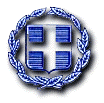 